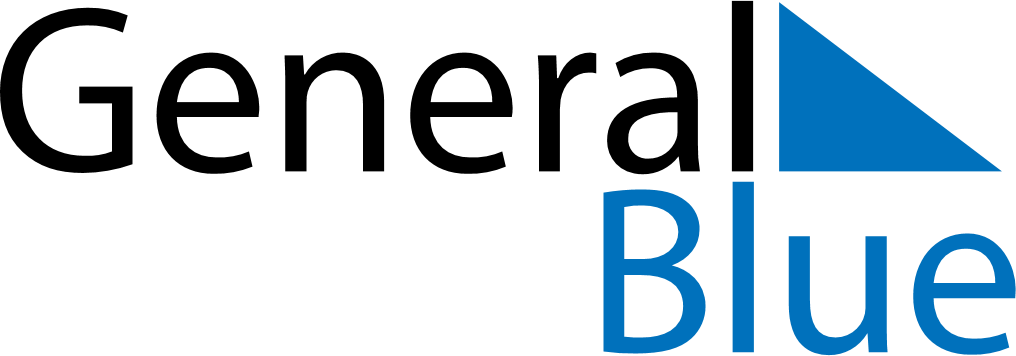 December 2024December 2024December 2024December 2024December 2024December 2024Nossa Senhora da Gloria, Sergipe, BrazilNossa Senhora da Gloria, Sergipe, BrazilNossa Senhora da Gloria, Sergipe, BrazilNossa Senhora da Gloria, Sergipe, BrazilNossa Senhora da Gloria, Sergipe, BrazilNossa Senhora da Gloria, Sergipe, BrazilSunday Monday Tuesday Wednesday Thursday Friday Saturday 1 2 3 4 5 6 7 Sunrise: 4:58 AM Sunset: 5:38 PM Daylight: 12 hours and 40 minutes. Sunrise: 4:58 AM Sunset: 5:39 PM Daylight: 12 hours and 40 minutes. Sunrise: 4:58 AM Sunset: 5:39 PM Daylight: 12 hours and 40 minutes. Sunrise: 4:59 AM Sunset: 5:40 PM Daylight: 12 hours and 41 minutes. Sunrise: 4:59 AM Sunset: 5:41 PM Daylight: 12 hours and 41 minutes. Sunrise: 4:59 AM Sunset: 5:41 PM Daylight: 12 hours and 41 minutes. Sunrise: 5:00 AM Sunset: 5:42 PM Daylight: 12 hours and 41 minutes. 8 9 10 11 12 13 14 Sunrise: 5:00 AM Sunset: 5:42 PM Daylight: 12 hours and 42 minutes. Sunrise: 5:00 AM Sunset: 5:43 PM Daylight: 12 hours and 42 minutes. Sunrise: 5:01 AM Sunset: 5:43 PM Daylight: 12 hours and 42 minutes. Sunrise: 5:01 AM Sunset: 5:44 PM Daylight: 12 hours and 42 minutes. Sunrise: 5:02 AM Sunset: 5:44 PM Daylight: 12 hours and 42 minutes. Sunrise: 5:02 AM Sunset: 5:45 PM Daylight: 12 hours and 42 minutes. Sunrise: 5:02 AM Sunset: 5:45 PM Daylight: 12 hours and 42 minutes. 15 16 17 18 19 20 21 Sunrise: 5:03 AM Sunset: 5:46 PM Daylight: 12 hours and 42 minutes. Sunrise: 5:03 AM Sunset: 5:46 PM Daylight: 12 hours and 43 minutes. Sunrise: 5:04 AM Sunset: 5:47 PM Daylight: 12 hours and 43 minutes. Sunrise: 5:04 AM Sunset: 5:47 PM Daylight: 12 hours and 43 minutes. Sunrise: 5:05 AM Sunset: 5:48 PM Daylight: 12 hours and 43 minutes. Sunrise: 5:05 AM Sunset: 5:48 PM Daylight: 12 hours and 43 minutes. Sunrise: 5:06 AM Sunset: 5:49 PM Daylight: 12 hours and 43 minutes. 22 23 24 25 26 27 28 Sunrise: 5:06 AM Sunset: 5:49 PM Daylight: 12 hours and 43 minutes. Sunrise: 5:07 AM Sunset: 5:50 PM Daylight: 12 hours and 43 minutes. Sunrise: 5:07 AM Sunset: 5:50 PM Daylight: 12 hours and 43 minutes. Sunrise: 5:08 AM Sunset: 5:51 PM Daylight: 12 hours and 43 minutes. Sunrise: 5:08 AM Sunset: 5:51 PM Daylight: 12 hours and 43 minutes. Sunrise: 5:09 AM Sunset: 5:52 PM Daylight: 12 hours and 43 minutes. Sunrise: 5:09 AM Sunset: 5:52 PM Daylight: 12 hours and 42 minutes. 29 30 31 Sunrise: 5:10 AM Sunset: 5:53 PM Daylight: 12 hours and 42 minutes. Sunrise: 5:10 AM Sunset: 5:53 PM Daylight: 12 hours and 42 minutes. Sunrise: 5:11 AM Sunset: 5:53 PM Daylight: 12 hours and 42 minutes. 